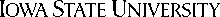 Degree Programs by CollegeAcademic Year 2019-2020The university is organized into eight colleges, including the Graduate College. There are a total of more than 100 Bachelors degree programs, one Professional degree (Doctor of Veterinary Medicine), over 100 Masters programs, and over 80 Ph.D. programs. The undergraduate degrees are listed by college. Jointly administered programs are listed under each college offering the program. Programs which are secondary majors only, are identified with an asterisk. Undergraduate online programs have a numeric footnote. The graduate degrees are listed under the Graduate College.COLLEGE OF AGRICULTURE AND LIFE SCIENCESAgricultural Business, B.S.Agricultural and Life Sciences Education, B.S. Agricultural Studies, B.S.Agricultural Systems Technology, B.S.Agriculture and Society, B.S. Agronomy, B.S.Animal Ecology, B.S.Animal Science, B.S.Biochemistry, B.S.Biology, B.S.Culinary Food Science, B.S.Dairy Science, B.S.Diet and Exercise, B.S.Dietetics, B.S.Environmental Science, B.S.Food Science, B.S.Forestry, B.S.Genetics, B.S.Global Resource Systems, B.S.Horticulture, B.S.Industrial Technology, B.S.International Agriculture,* B.S.Microbiology, B.S.Nursing, B.S.N.Nutritional Science, B.S.Seed Science,* B.S.IVY COLLEGE OF BUSINESSAccounting, B.S.Actuarial Science, B.S.Business Economics, B.S.Business Analytics, B.S.Entrepreneurship, B.S.Finance, B.S.International Business,* B.S.Management, B.S.Management Information Systems, B.S.Marketing, B.S.Supply Chain Management, B.S.COLLEGE OF DESIGNArchitecture, B.Arch.Art and Design, B.A.Community and Regional Planning, B.S.Graphic Design, B.F.A.Industrial Design, B.I.D.Integrated Studio Arts, B.F.A.Interdisciplinary Design, B.A.Interior Design, B.F.A.Landscape Architecture, B.L.A.COLLEGE OF ENGINEERINGAerospace Engineering, B.S.Agricultural Engineering, B.S.Biological Systems Engineering, B.S.Chemical Engineering, B.S.Civil Engineering, B.S.Computer Engineering, B.S.Construction Engineering, B.S.Cybersecurity Engineering, B.S. Electrical Engineering, B.S.Industrial Engineering, B.S.Materials Engineering, B.S.Mechanical Engineering, B.S.Software Engineering, B.S.COLLEGE OF HUMAN SCIENCESApparel Merchandising and Design, B.S.Athletic Training, B.S.Child, Adult and Family Services, B.S.Culinary Food Science, B.S.Diet and Exercise, B.S.Dietetics, B.S.Early Childhood Education, B.S.Early Childhood Education and Programming1, B.S.Elementary Education, B.S.Event Management, B.S.Family and Consumer Sciences Education and Studies, B.S.Family Counseling and Planning, B.S.Food Science, B.S.Hospitality Management, B.S.Kinesiology and Health, B.S.Nursing, B.S.NNutritional Science, B.S.COLLEGE OF LIBERAL ARTS AND SCIENCESAdvertising, B.A.Anthropology, B.A., B.S.Biochemistry, B.S.Bioinformatics and Computational Biology, B.S.Biological/Pre-Medical Illustration, B.A.Biology, B.S.Biophysics, B.S.Chemistry, B.A., B.S.Communication Studies, B.A.Computer Science, B.S.Criminal Justice Studies, B.A.Data Science, B.S.Earth Science, B.A., B.S.Economics, B.S.English, B.A., B.S.Environmental Science, B.S.Environmental Studies,* B.A., B.S.Genetics, B.S.Geology, B.S.History, B.A., B.S.Interdisciplinary Studies, B.A., B.S.   Classical Studies   U.S. Latino/a StudiesInternational Studies,* B.A., B.S.Journalism and Mass Communication, B.A., B.S.Liberal Studies1, B.L.S.Linguistics, B.A.Mathematics, B.S.Meteorology, B.S.Music, B.A., B.Mus.Performing Arts, B.A.Philosophy, B.A. Physics, B.S.Political Science, B.A.Psychology, B.A., B.S.Public Relations, B.S.Religious Studies, B.A.Sociology, B.A., B.S.Software Engineering, B.S.Speech Communication, B.A.Statistics, B.S.Technical Communication, B.S.Women’s and Gender Studies, B.A., B.S.World Languages and Cultures, B.A.FrenchGermanSpanishCOLLEGE OF VETERINARY MEDICINEVeterinary Medicine, D.V.M.Degree Programs by CollegeAcademic Year 2019-2020, continuedGRADUATE COLLEGEAccounting, M.Acct.Aerospace Engineering, M.Engr., M.S., Ph.D.Agricultural & Biosystems Engineering, M.Engr., M.S., Ph.D.Agricultural Economics, M.S., Ph.D.Agricultural Education, M.S., Ph.D. (Agricultural Extension Education) M.S., Ph.D.Agricultural Meteorology, M.S., Ph.D.Agronomy, M.S.Analytical Chemistry, M.S., Ph.D.(Biomolecular Science) Ph.D.(Chemical Education) M.S., Ph.D.(Chemical Instrumentation) Ph.D.(Forensic Chemistry) M.S., Ph.D.(Industrial Chemistry) Ph.D.(Materials Chemistry) Ph.D.Animal Breeding & Genetics, M.S., Ph.D.(Immunogenetics) Ph.D.(Molecular Genetics) Ph.D.(Quantitative Genetics) Ph.D.Animal Physiology, M.S., Ph.D.(Ethology) M.S., Ph.D.(Muscle Biology) M.S., Ph.D.(Reproductive Physiology) M.S., Ph.D.Animal Science, M.S., Ph.D.Anthropology, M.A.Apparel, Merchandising & Design, M.S., Ph.D.Applied Linguistics & Technology, Ph.D.Applied Mathematics, M.S., Ph.D.Applied Physics, M.S., Ph.D.Architecture, M.Arch., M.S.Astrophysics, M.S., Ph.D.Biochemistry, M.S., Ph.D.Bioinformatics & Computational Biology, M.S., Ph.D.(Predictive Plant Phonemics) Ph.D.Biomedical Sciences, M.S., Ph.D.(Anatomy) M.S., Ph.D.(Cell Biology) M.S., Ph.D.(Pharmacology) M.S., Ph.D.(Physiology) M.S., Ph.D.Biophysics, M.S., Ph.D.Biorenewable Resources & Technology, M.S., Ph.D.Business Administration, M.B.A.(Accounting) M.B.A.(Business Analytics) M.B.A.(Finance) M.B.A.(Information Systems) M.B.A.(Marketing) M.B.A.(Supply Chain Management) M.B.A.(Technology & Innovation Management) M.B.A.Business Analytics, M.S.Business & Technology, Ph.D.(Supply Chain Management) Ph.D.(Marketing) Ph.D.(Information Systems) Ph.D.(Management) Ph.D.(Entrepreneurship) Ph.D.Chemical Engineering, M.Engr., M.S., Ph.D.Chemistry, M.S., Ph.D.(Biomolecular Science) Ph.D.(Chemical Education) M.S., Ph.D.(Chemical Instrumentation) Ph.D.(Forensic Chemistry) M.S., Ph.D.(Industrial Chemistry) Ph.D.(Materials Chemistry) Ph.D.Civil Engineering, M.S., M.Engr., Ph.D.(Civil Engr. Materials) M.Engr., M.S., Ph.D.(Construction Engr. & Mgmt.,) M.Engr., M.S., Ph.D.(Environmental Engr.) M.Engr., M.S., Ph.D.(Geotechnical Engr.) M.Engr., M.S., Ph.D.(Intelligent Infrastructure Engr.) M.S., M.Engr., Ph.D.(Transportation Engr.) M.Engr., M.S., Ph.D.(Structural Engr.) M.Engr., M.S., Ph.D.Community & Regional Planning, M.C.R.P.Computer Engineering, M.S., M.Engr., Ph.D.(Computing & Networking Systems) M.S., Ph.D.(Predictive Plant Phenomics) Ph.D.(Secure & Reliable Computing) M.S., Ph.D.(Software Systems) M.S., Ph.D.(Very Large Scale Integration) M.S., Ph.D.Computer Science, M.S., Ph.D.(Computational Molecular Biology) M.S., Ph.D.Condensed Matter Physics, M.S., Ph.D.Creative Writing & Environment, M.F.A.Crop Production & Physiology, M.S., Ph.D.  (Seed Science) M.S., Ph.D.  (Weed Science, M.S., Ph.D.)Diet & Exercise, M.S.Earth Science, M.S., Ph.D.Ecology & Evolutionary Biology, M.S., Ph.D.Economics, M.S., Ph.D.Education, M.S., M.Ed., Ph.D., Ed.D.(Counselor Education) M.Ed., M.S.(Curriculum & Instructional Technology) M.Ed., M.S., Ph.D.(Educational Administration) M.Ed., M.S.(Educational Leadership) Ph.D.(Elementary Education) M.Ed., M.S.(Higher Education) M.Ed., M.S.(Historical Philosophical & Comparative Studies in Education) M.Ed., M.S.(Mathematics Licensure) M.Ed.(Research & Evaluation) M.S.(Student Affairs) M.Ed.(Special Education) M.S.(Special Education, practitioner) M.Ed.Electrical Engineering, M.Engr., M.S., Ph.D.(Bioengineering) M.S., Ph.D.(Communications & Signal Processing) M.S., Ph.D.(Electric Power & Energy Systems) M.S., Ph.D.(Electromagnetics, Microwave, & Nondestructive Evaluation) M.S., Ph.D.(Microelectronics & Photonics) M.S., Ph.D.(Systems and Controls) M.S., Ph.D.(Very Large Scale Integration) M.S., Ph.D.(Predictive Plant Phenomics) Ph.D.Energy Systems Engineering, M.Engr.Engineering Management, M. Eng.Engineering Mechanics, M.Engr., M.S., Ph.D.English, M.A.(Literature & the Teaching of Reading) M.A.(Literature) M.A.Entomology, M.S., Ph.D.Environmental Science, M.S., Ph.D.Event Management, M.S.Family & Consumer Sciences, M.F.S. (Dietetics) M.F.S.(Family & Consumer Sciences Ed.) M.F.S.(Family Financial Planning) M.F.S.(Gerontology) M.F.S. (Human Development & Family Studies) M.F.S. (Youth Development) M.F.S.Finance, M.Fin.Fisheries Biology, M.S., Ph.D.Food Science & Technology, M.S., Ph.D.Forestry, M.S., Ph.D.Degree Programs by CollegeAcademic Year 2019-2020, continuedGRADUATE COLLEGE (continued)Genetics & Genomics, M.S., Ph.D.(Computational Molecular Bio.) M.S., Ph.D.(Predictive Phenomics in Plants) Ph.D.Geology, M.S., Ph.D.Gerontology, M.S., Ph.D.Graphic Design, M.F.A.   Experiential Graphic Design, M.A.High Energy Physics, M.S., Ph.D.History, M.A.Horticulture, M.S., Ph.D.Hospitality Management, M.S., Ph.D.Human Computer Interaction, M.H.C., M.S., Ph.D.Human Development & Family Studies, M.S., Ph.D.Immunobiology, M.S., Ph.D.Industrial & Agricultural Technology, M.S., Ph.D.Industrial Design, M.I.D.Industrial Engineering, M.Engr., M.S., Ph.D.Cyber Security, M.Engr., M.S.Information Systems, M.S.Inorganic Chemistry, M.S., Ph.D.(Forensic Chemistry) M.S., Ph.D.(Chemical Education) M.S., Ph.D.(Materials Chemistry) Ph.D.(Industrial Chemistry) Ph.D.(Chemical Instrumentation) Ph.D.(Biomolecular Science) Ph.D.Integrated Visual Arts, M.F.A.Interdisciplinary Graduate Studies, M.A., M.S.(Arts and Humanities) M.A.(Social Sciences) M.S.(International Development Studies) M.S.(Community Development) M.S.(Biological and Physical Sciences) M.S.Interior Design, M.A., M.F.A.Journalism & Mass Communication, M.S.Kinesiology, M.S., Ph.D.Landscape Architecture, M.L.A.Materials Science & Engineering, M.Engr., M.S., Ph.D.Mathematics, M.S., Ph.D.Meat Science, M.S., Ph.D.Mechanical Engineering, M.Engr., M.S., Ph.D.(Predictive Plant Phenomics) Ph.D.Meteorology, M.S., Ph.D.Microbiology, M.S., Ph.D.Molecular, Cellular, & Developmental Biology, M.S., Ph.D.Neuroscience, M.S., Ph.D.Nuclear Physics, M.S., Ph.D.Nutritional Sciences, M.S., Ph.D.(Molecular & Cellular Nutrition) M.S., Ph.D.(Human Nutrition) M.S., Ph.D.(Animal Nutrition) M.S., Ph.D.(Global Nutrition) M.S., Ph.D.Operations Research, M.S.Organic Chemistry, M.S., Ph.D.(Forensic Chemistry) M.S., Ph.D.(Chemical Education) M.S., Ph.D.(Materials Chemistry) Ph.D.(Industrial Chemistry) Ph.D.(Chemical Instrumentation) Ph.D.(Biomolecular Science) Ph.D.Physical Chemistry, M.S., Ph.D.(Forensic Chemistry) M.S., Ph.D.(Chemical Education) M.S., Ph.D.(Materials Chemistry) Ph.D.(Industrial Chemistry) Ph.D.(Chemical Instrumentation) Ph.D.(Biomolecular Science) Ph.D.Physics, M.S., Ph.D.Plant Biology, M.S., Ph.D.(Predictive Plant Phenomics) Ph.D.Plant Breeding, M.S., Ph.D.(Predictive Plant Phenomics) Ph.D.Plant Pathology, M.S., Ph.D.Political Science, M.A.(Public Policy) M.A.Population Sciences in Animal Health, Ph.D.Professional Practice in Dietetics, M.PPD.Psychology, M.S., Ph.D.(Counseling Psychology) Ph.D.(Cognitive Psychology), Ph.D.(Social Psychology), Ph.D.(Quantitative Psychology), Ph.D.Real Estate Development, M.R.E.D.Rhetoric, Composition & Professional Communication, M.A.Rhetoric and Professional Communication, Ph.D.Rural Sociology, M.S., Ph.D.School Mathematics, M.S.M.Science Education, M.A.T.Seed Technology & Business, M.S.Sociology, M.S., Ph.D.Soil Science, M.S., Ph.D.(Soil Physics) M.S., Ph.D.(Soil Morphology & Genesis) M.S., Ph.D.(Soil Microbiology & Biochemistry) M.S., Ph.D.(Soil Management) M.S., Ph.D.(Soil Fertility) M.S., Ph.D.(Soil Chemistry) M.S., Ph.D.Statistics, M.S., Ph.D.Sustainable Agriculture, M.S., Ph.D.Sustainable Environments, M.D.S.Systems Engineering, M.Engr.Teaching English as a Second Language/ Applied Linguistics, M.A.(Computer Assisted Lang. Learning) M.A.(Corpus & Computational Linguistics) M.A.(English for Specific Purposes) M.A.(Language Assessment) M.A.(Literature in English as a Second Lang.) M.A.(Literacy in English as a Second Lang.) M.A.(Teaching English to L1 Spanish Learners) M.A.Toxicology, M.S., Ph.D.Transportation, M.S.Urban Design, M.U.D.Veterinary Clinical Science, M.S.(Animal Production Medicine) M.S.(Theriogenology) M.S.(Veterinary Medicine) M.S.(Veterinary Surgery) M.S.Veterinary Microbiology, M.S., Ph.D.(Preventative Medicine) Ph.D.Veterinary Pathology, M.S., Ph.D.(Cellular and Molecular Pathology), M.S., Ph.D.(Veterinary Clinical Pathology) M.S., Ph.D.(Veterinary Parasitology) M.S., Ph.D.(Veterinary Toxicology), M.S., Ph.D.Veterinary Preventive Medicine, M.S.Wildlife Ecology, M.S., Ph.D.Wind Energy Science, Engineering & Policy, Ph.D.( ) The degrees in the parentheses are areas of specialization offered under the main degree, which will appear on all ISU transcripts after graduation.Office of Institutional Research (Source: Office of the Registrar and Graduate College)Last Updated 12/1/2019